Välkommen till ett nytt år med föreningen! På hemsidan finns också all information tillgänglig. Självläkte hepatit CLördag 29 februariKl. 13-15Mellangatan 1, 1 trVi bjuder på lättare förtäring fr kl. 12.00.Mija Andersson missbrukade droger i 30 år. Sedan sju år är hon drogfri. Hon har aldrig behövt göra behandlingen mot hepatit C då hon läkte ut viruset av sig självt. Mija, verksam i Göteborgs frivilliga samhällsarbetare (GFS), berättar om sitt liv och om den berättelse hon skrivit.  Måla ditt livLördag 14 marsKl. 10-16Mellangatan 1, 1 trVi bjuder på morgonfika från kl 9.00 och lunch 12.00. Anmälan senast 5 mars till 0705–120 209Projekt Antologi bjuder in till en workshopdag där vi skapar och har roligt tillsammans utan krav på prestation. Med utgångspunkt i våra upplevelser av hepatit C tar vi hjälp av färg, form, text, musik och bild för att blicka inåt. Kursledare är Annica Engström, konstnär och samtalsterapeut. Hon utlovar en kreativ dag med mycket skratt, men också djup, där vi jobbar med oss själva och använder konsten som redskap. Vi siktar på att ha en färdig bok vid dagens slut. årsmöte mars  Lördag 21 marsKl 14-16Mellangatan 1, 1 trHjärtligt välkommen till årsmötet! Kallelse skickas ut med post, men finns också tillgänglig på hemsidan. Övriga handlingar finns också på hemsidan.  Vi bjuder på smörgåstårta. VarbergLördag 25 aprilAvresa på förmiddagenAnmälan senast 20/4 till Lotta 0735-77 89 89Vi tar tåget till Varberg och kikar på torgmarknaden. Thomas Åberg sluter upp och berättar sin historia. Föreningen bjuder på resa och lunch.			VÄND BLADÅstolLördag 15 augustiAvresa på förmiddagenAnmälan senast 10/8 till Britt 0708-38 57 17Vi tar buss och båt till Åstol för en självbiografisk inspirationsdag. Föreningen bjuder på resa och lunch i rökeriet. Var och en tar med sig eget fika (och badkläder?). bERIKANDE samtalLördag 17 oktoberKl. 13–15Mellangatan 1, 1 trVi bjuder som vanligt på en smarrig fika.Hjärtligt välkommen till stunds berikande samtal kring temat: Hur har hepatit C format våra liv? JulbordLördag 5 decemberKvällstidAnmälan: Louise 0705–120 209Föreningen bjuder medlemmarna på julbord. Begränsat antal platser, så först till kvarn …Projekt AntologiVårt Arvsfondsprojekt fortsätter ett år till. Vill du inte skriva din berättelse själv kan Louise intervjua dig istället. Våra personliga livsberättelser kommer slutligen att tryckas och bli till en antologi. Du kan vara anonym om du vill. För mer information kontakta Louise på 0705-12 02 09 eller mejla på info@hepatit-c.org    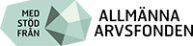 Medlemsavgift  LHC:s styrelse vill från och med 2020 stå fri från riksföreningen i Stockholm. Därför har ni kanske fått två olika kallelser? Ni som vill fortsätta att vara medlemmar hos oss uppmanas därför att betala medlemsavgift under första kvartalet 2020.  Betalade du medlemsavgift i slutet på 2019 räknas den in i årets avgift. Medlemsavgiften på 50 kr sätts in på vårt plusgiro 192 44 31-8.  Glöm inte namn, adress och epost.Hälsningar Styrelsen i Lokalföreningen hepatit C